The recruitment series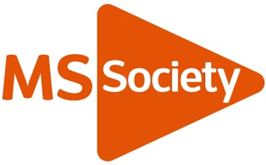 2.1. Meeting questions templateUse this template when preparing to meet potential volunteers. Under each suggested question, there’s a space to note your success criteria. And a space to take notes on the day.Name: 								Date: Role: Recruiters: Q1. Why do you want to volunteer with us?Prompt: What would you like to achieve? Success criteria: Positive – Q2. What, if anything, would you like to get out of volunteering? Prompts: Would you like me to tell you about anything in particular? Is there anything else you’d like to know about us or the role?Success criteria: Positive – Q3. Tell me about your skills and experience that fit with the role description?Prompts: What skills and experience would you like to develop in doing this role? Do you have any questions about the role description? Success criteria: Positive – Q4. Looking at the commitment statements on the role description, how do you feel about them? 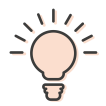 Take this opportunity to tell them more about our commitments and valuesSuccess criteria: Positive – is committed to our values as an organisation Q5. What time were you thinking you could offer?Prompt: If you take on this role, what days/times would you be available? When could you start?Success criteria: Positive – Q6. Are you comfortable to take on the tasks outlined in the role description? Prompts:  What tasks would you find interesting/enjoyable? Are there are any tasks/activities you would not feel comfortable taking on? If you’ve agreed the volunteer would take on the role: Q7. When might you be able to complete welcome and induction activities?    Prompts: which of these activities do you feel would be the most useful? Q8. What final questions do you have? Prompt: Would you like to know about the people you’ll be volunteering with? Was this useful? We’d love to hear from you. Please email us your comments at volunteering@mssociety.org.uk Starting the meeting - Remember to mention:Answer:Answer:Answer:Answer:Answer:Have a clean copy to write on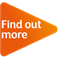 See page 4 of our guide Agreeing the roleAnswer:Have a copy to refer to/give to the volunteerSee our guide on Welcoming and inducting volunteersAnswer:Remember to leave time to sum up the next stepsMeeting questions templateMeeting questions templateContent Owner:Head of VolunteeringEditorVolunteer Learning and Development ManagerAuthorVolunteer Learning and Development OfficerSigned off:September 2017Review date:September 2018Multiple Sclerosis Society Registered charity numbers 1139257/SCO41990.Registered as a limited company in England and Wales 07451571.Multiple Sclerosis Society Registered charity numbers 1139257/SCO41990.Registered as a limited company in England and Wales 07451571.